Nombre de la actividad: Reunión Directiva de Lotificación Galicia.Actividad: Alcalde Municipal Dr. José Rigoberto Mejía acompañado de la Parte Gerencial, Síndico Municipal y Proyectos se reunieron esta mañana con la Directiva de La Lotificación Galicia, el objetivo principal escuchar las problemáticas que actualmente afectan a toda la Comunidad y de esta manera dar pronta respuesta a lo solicitado y apoyar en lo que se requiera ya que no se cuenta con el FODES.                                                                                                                                           Fecha: 10 de diciembre de 2020.                                                                                               Ubicación: Salón de reuniones de la Municipalidad de Chalatenango.                                                                                                        Hora: 9:00am.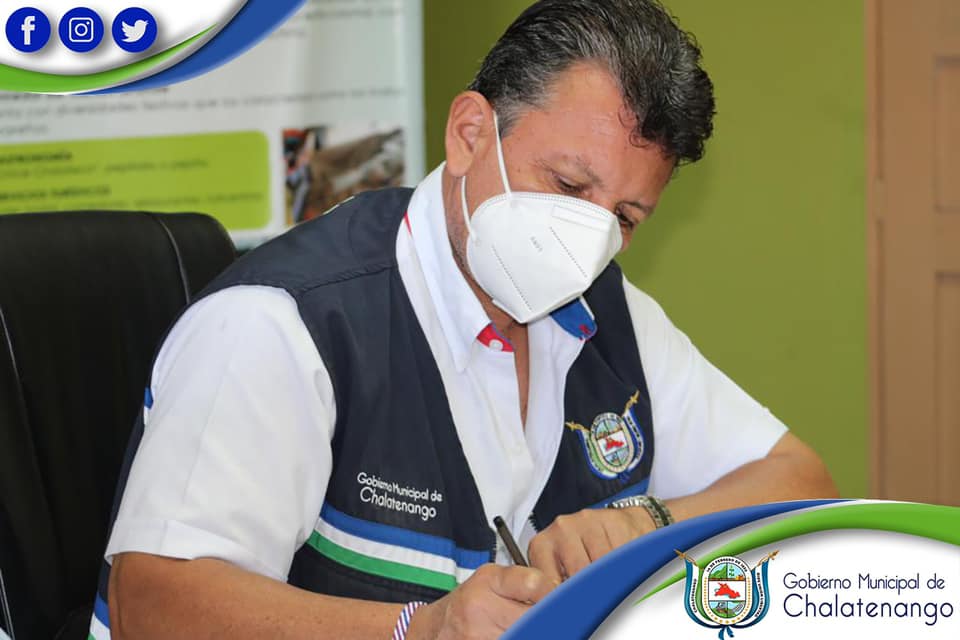 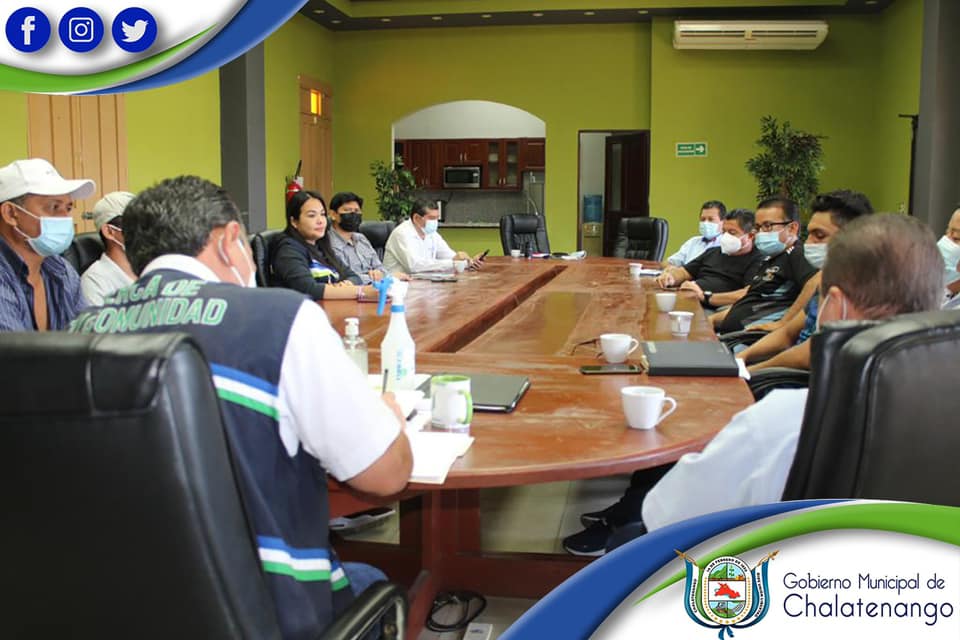 